西安科技大学院处函件                                    教师函〔2018〕4号关于组织开展第4-12期教学云桌面应用培训的通知各学院（部）及有关单位：根据学校《关于开通教学云桌面应用服务的通知》（西科办发〔2017〕119号）文件，学校已完成所有多媒体教室的云桌面应用改造工作，目前正处于试运行期，试运行期结束后，不登陆云桌面将无法使用多媒体教室进行教学。为协助教师更好的使用多媒体开展教学工作，教师教学发展中心、信息网络中心、实验室与设备管理处于2018年1月9日-16日组织开展了3期教学云桌面应用培训班，共有124名教师参加了培训。在总结前3期培训经验的基础上，教师教学发展中心、信息网络中心、实验室与设备管理处拟组织开展新学期教学云桌面应用培训，以保证全校教师均能正常使用教学云桌面开展教学工作。现将有关事项通知如下：一、培训对象及人数：1.培训对象：全校所有承担教学工作的教师，本学期授课的教师优先报名，如有教师因上课需要提前参加培训，可提出要求，根据报名情况另行安排，可在以下培训时间之外增加培训期数。2.培训人数：因机房容量有限，每期培训各学院（部）限报3人，其他承担有教学任务的单位每期可选派1人。二、培训时间：第四期：2018年3月7日（周三）14:30第五期：2018年3月8日（周四）14:30第六期：2018年3月9日（周五）14:30第七期：2018年3月12日（周一）14:30第八期：2018年3月13日（周二）14:30第九期：2018年3月15日（周四）14:30第十期：2018年3月19日（周一）14:30第十一期：2018年3月20日（周二）14:30第十二期：2018年3月22日（周四）14:30三、培训地点：雁塔校区北院教学主楼804机房。四、培训内容：1.“云桌面”结构体系的讲解2.“云桌面”的使用及其操作方法（1）多媒体教室如何使用云桌面（2）PC端的使用以及操作（3）手机端的使用以及操作五、培训要求：1. 参加培训的教师需提前下载“云桌面”中的手机APP（具体下载方法见附件1）。2.请各学院（部）及有关单位认真组织落实，积极为教师参加培训创造条件。3.请各学院（部）及有关单位于2018年3月6日16:00前将参加第一周培训（4、5、6期）的报名表纸质版交至临潼校区行政楼224-2室，电子版发至cfd@xust.edu.cn。其余报名表可延后至周五（3月9日）上交。联系人：翟承旭，张萌联系电话：029-83856391附件：1.移动客户端的安装及使用方法2.教学云桌面应用培训班报名表教师教学发展中心信息网络中心实验室与设备管理处                         2018年3月5日                 附件1：移动客户端（Android）的安装及使用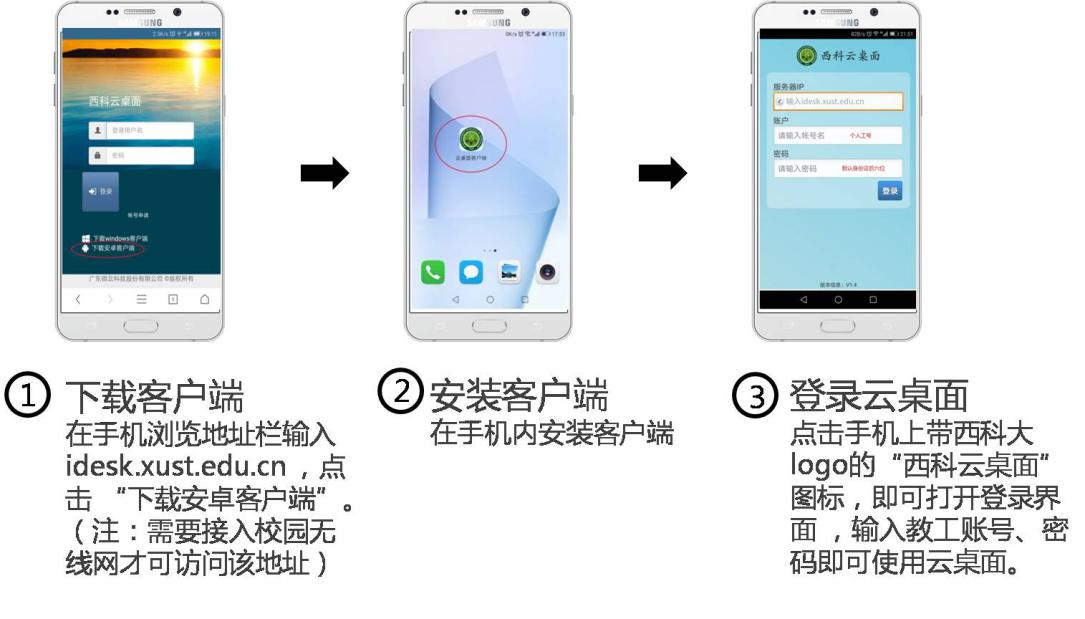 移动客户端（IOS）的安装使用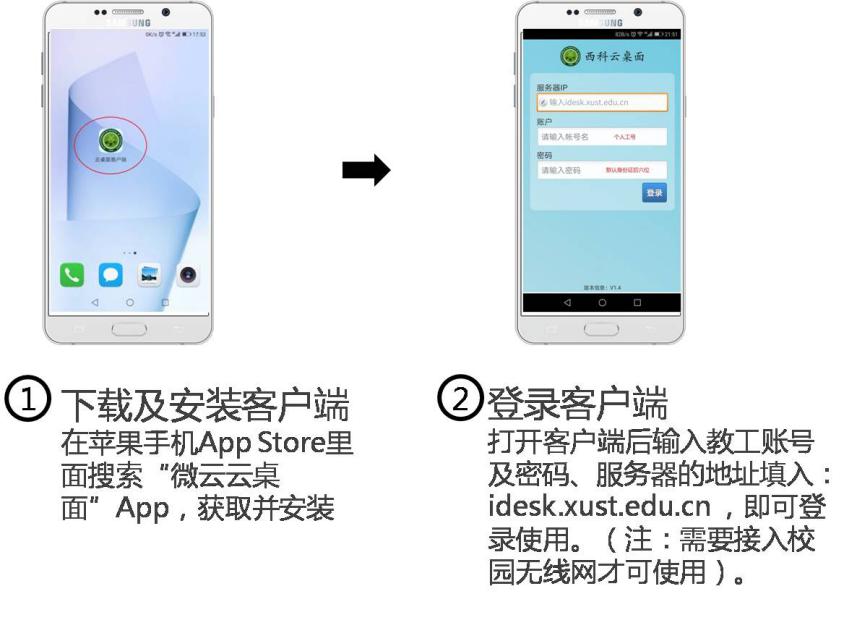 附件2：教学云桌面应用培训班报名表单位（盖章）：                      负责人（签名）：第四期第五期第六期第七期第八期第九期第十期第十一期第十二期姓名性别职称E-MAIL手机号码姓名性别职称E-MAIL手机号码姓名性别职称E-MAIL手机号码姓名性别职称E-MAIL手机号码姓名性别职称E-MAIL手机号码姓名性别职称E-MAIL手机号码姓名性别职称E-MAIL手机号码姓名性别职称E-MAIL手机号码姓名性别职称E-MAIL手机号码